                   Order data sheet of hob Customer dataCompany nameContactsContactsCustomer dataAddressTel/E-mailTel/E-mailWorkpiece dataWorkpiece drawing No.Workpiece drawing No.M/dkM/dkM/dkWorkpiece data□mn     □DP□mn     □DPW/KW/KW/KWorkpiece dataNumber of toothNumber of toothM/dk(finishing)M/dk(finishing)M/dk(finishing)Workpiece dataPressure anglePressure angleW/K(finishing)W/K(finishing)W/K(finishing)Workpiece dataHelical angleHelical angleRoot radiusRoot radiusRoot radiusMin.radiusMin.radiusWorkpiece dataHand L/RHand L/RFace widthFace widthFace widthWorkpiece dataOutside Dia.Outside Dia.Accuracy classAccuracy classAccuracy classWorkpiece dataRoot Dia.Root Dia.MaterialMaterialMaterialWorkpiece dataEAPEAPXXXWorkpiece dataSAPSAPHardnessHardnessHardnessHB:      HRC:HB:      HRC:Workpiece dataProfile modificationsProfile modifications□Involute□Involute□Chamfer           Sz=        hz=□Chamfer           Sz=        hz=□Chamfer           Sz=        hz=Chamfering         diagram: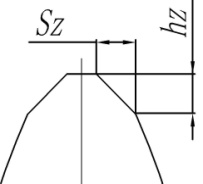 Chamfering         diagram:Workpiece dataProfile modificationsProfile modifications□Non-involute   Profile drawing attach         □Non-involute   Profile drawing attach         □Topping          radius:  r=□Topping          radius:  r=□Topping          radius:  r=Chamfering         diagram:Chamfering         diagram:Mating gearNumber of toothNumber of toothTooth thicknessTooth thicknessTooth thicknessMating gearOutside Dia.Outside Dia.Center distanceCenter distanceCenter distanceData of hob profileprofile□Finish          □ Pre-shave           □Pre-grind□Finish          □ Pre-shave           □Pre-grind□Finish          □ Pre-shave           □Pre-grind□Finish          □ Pre-shave           □Pre-grind□Finish          □ Pre-shave           □Pre-grind□Finish          □ Pre-shave           □Pre-grind□Finish          □ Pre-shave           □Pre-grindData of hob MarkingMarkingData of hob  Hob structure Hob structureOutside Dia.Outside Dia.LengthLengthLengthBoreBoreData of hob  Hob structure Hob structureData of hob  Hob structure Hob structureNo. of gashesNo. of gashesNo. of threadsNo. of threadsNo. of threadsHandHandData of hob  Hob structure Hob structureData of hob  Hob structure Hob structureaccuracyaccuracyMaterialMaterialMaterialCoatingCoatingData of hob Data of hob Cutting conditionCutting condition□Dry cutting                    □Wet cutting□Dry cutting                    □Wet cuttingMachine modelMachine modelMachine modelcutting speed cutting speed Data of hob Cutting conditionCutting condition□Dry cutting                    □Wet cutting□Dry cutting                    □Wet cuttingData of hob Cutting conditionCutting conditionCutting depthAxial feedAxial feedNoteSpecial structure needs to specified by the customer:Special structure needs to specified by the customer:Special structure needs to specified by the customer:Special structure needs to specified by the customer:Special structure needs to specified by the customer:Special structure needs to specified by the customer:Special structure needs to specified by the customer:Special structure needs to specified by the customer:Special structure needs to specified by the customer: